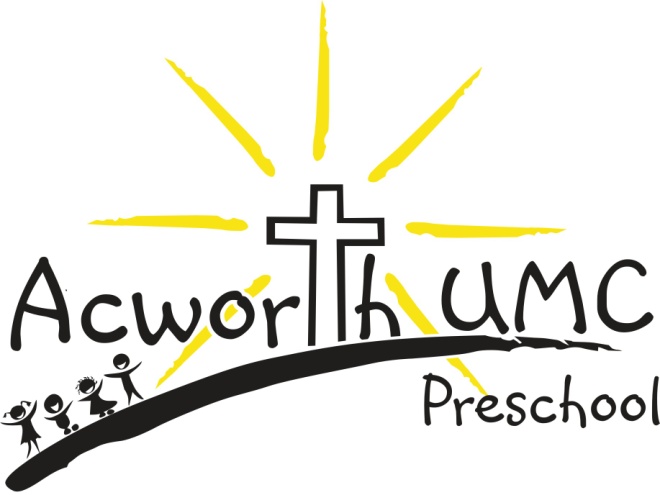                Preschool Tote BagsAll students will receive a tote bag.  Thecost of the tote bag has been includedin your registration fee.  The tote will beroyal blue and will include the school logoand your child’s name embroidered on the bag.  Please provide the following information:Child’s Name________________________Date of Birth_________________________Home Phone________________________Name you would like embroidered on bag:___________________________________